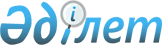 Об оказании социальной помощи отдельным категориям нуждающихся граждан
					
			Утративший силу
			
			
		
					Решение маслихата Федоровского района Костанайской области от 12 октября 2011 года № 483. Зарегистрировано Управлением юстиции Федоровского района Костанайской области 3 ноября 2011 года № 9-20-200. Утратило силу - решением маслихата Федоровского района Костанайской области от 20 декабря 2012 года № 80

      Сноска. Утратило силу - решением маслихата Федоровского района Костанайской области от 20.12.2012 № 80.      В соответствии с подпунктом 15) пункта 1 статьи 6 Закона Республики Казахстан от 23 января 2001 года "О местном государственном управлении и самоуправлении в Республике Казахстан", Стандартом государственной услуги "Назначение и выплата социальной помощи отдельным категориям нуждающихся граждан по решениям местных представительных органов", утвержденным постановлением Правительства Республики Казахстан от 7 апреля 2011 года № 394, Федоровский районный маслихат РЕШИЛ:



      1. Оказать социальную помощь:



      1) инвалидам всех категорий, без учета доходов, на оперативное лечение по фактическим затратам, единовременно, не более пятидесяти месячных расчетных показателей;



      2) лицам из семей, имеющих среднедушевой доход ниже величины прожиточного минимума по Костанайской области (далее – прожиточный минимум) за квартал, предшествующий кварталу обращения, на бытовые нужды, единовременно, в размере пятнадцати месячных расчетных показателей;



      3) лицам из малообеспеченных семей на погребение несовершеннолетних детей, единовременно, в размере пятнадцати месячных расчетных показателей;



      4) лицам из семей, имеющих среднедушевой доход ниже величины прожиточного минимума за квартал, предшествующий кварталу обращения, на погребение умерших родственников, на день смерти зарегистрированных в качестве безработных в государственном учреждении "Федоровский районный отдел занятости и социальных программ" (далее - уполномоченный орган по вопросам занятости), единовременно, в размере двадцати месячных расчетных показателей;



      5) участникам и инвалидам Великой Отечественной войны ко Дню Победы в Великой Отечественной войне, единовременно, в размере пяти месячных расчетных показателей;



      6) лицам, приравненным по льготам и гарантиям к участникам и инвалидам Великой Отечественной войны, согласно статьям 6, 8 Закона Республики Казахстан от 28 апреля 1995 "О льготах и социальной защите участников, инвалидов Великой Отечественной войны и лиц, приравненных к ним", ко Дню Победы в Великой Отечественной войне, единовременно, в размере двух месячных расчетных показателей;



      7) лицам, больным заразной формой туберкулеза, выписанным из специализированной противотуберкулезной медицинской организации, без учета доходов, на дополнительное питание, единовременно, в размере десяти месячных расчетных показателей;



      8) молодежи из семей со среднедушевым доходом ниже величины прожиточного минимума, установленного по Костанайской области за квартал, предшествующий кварталу обращения, молодежи, относящейся к социально уязвимым слоям населения, продолжающей обучение за счет средств местного бюджета, для возмещения расходов, связанных с получением технического и профессионального, послесреднего или высшего образования, по фактическим затратам на оплату обучения в организации образования, за исключением лиц, являющихся обладателями государственных образовательных грантов, получателями иных выплат из государственного бюджета, направленных на оплату обучения в организации образования;



      9) участникам и инвалидам Великой Отечественной войны на бытовые нужды, ежемесячно в размере четырех месячных расчетных показателей;



      10) инвалидам, на возмещение расходов, связанных с проездом в реабилитационные центры по фактическим затратам.

      Сноска. Пункт 1 с изменениями, внесенными решением маслихата Федоровского района Костанайской области 2012.04.13 № 30 (вводится в действие по истечении десяти календарных дней после дня его первого официального опубликования).



      2. Определить перечень документов, необходимых для получения государственной услуги "Назначение и выплата социальной помощи отдельным категориям нуждающихся граждан по решениям местных представительных органов", согласно приложению к настоящему решению.



      3. Настоящее решение вводится в действие по истечении десяти календарных дней после дня его первого официального опубликования.      Председатель

      внеочередной сессии                        Г. Казакевич      Секретарь

      районного маслихата                        С. Сералинова      СОГЛАСОВАНО:      Начальник государственного

      учреждения "Отдел экономики и

      финансов Федоровского района"

      _________________ В. Гринак      Начальник государственного

      учреждения "Федоровский районный

      отдел занятости и социальных программ"

      _________________ Т. Волоткевич

Приложение       

к решению маслихата   

от 12 октября 2011 года  

№ 483            Перечень документов, необходимых для получения

государственной услуги "Назначение и выплата социальной

помощи отдельным категориям нуждающихся граждан

по решениям местных представительных органов"

      1. Обязательные документы:



      1) заявление потребителя, обратившегося за социальной помощью;



      2) документ, удостоверяющий личность получателя, а для несовершеннолетних получателей – свидетельство о рождении;



      3) свидетельство налогоплательщика получателя;



      4) документ, подтверждающий регистрацию по месту жительства получателя;



      5) документ, подтверждающий наличие банковского счета получателя;



      6) при обращении законного представителя получателя, прилагаются документ, удостоверяющий личность, и документ, подтверждающий полномочия законного представителя.



      2. Дополнительные документы:



      1) для инвалидов всех категорий, без учета доходов, на оперативное лечение по фактическим затратам:



      документ, подтверждающий социальный статус получателя;



      документ, подтверждающий затраты на лечение;



      2) для лиц из семей, имеющих среднедушевой доход ниже величины прожиточного минимума по Костанайской области за квартал, предшествующий кварталу обращения, на бытовые нужды:



      сведения о доходах лица (семьи) за квартал, предшествующий кварталу обращения;



      3) для лиц из малообеспеченных семей на погребение несовершеннолетних детей:



      сведения о доходах лица (семьи) за квартал, предшествующий кварталу обращения;



      свидетельство о смерти;



      4) для лиц из семей, имеющих среднедушевой доход ниже величины прожиточного минимума за квартал, предшествующий кварталу обращения, на погребение умерших родственников, на день смерти зарегистрированных в качестве безработных в уполномоченном органе по вопросам занятости:



      сведения о доходах лица (семьи) за квартал, предшествующий кварталу обращения;



      свидетельство о смерти;



      документ, подтверждающий родственные отношения;



      5) для участников и инвалидов Великой Отечественной войны ко Дню Победы в Великой Отечественной войне:



      документ, подтверждающий социальный статус получателя, в случае если данный гражданин не состоит на учете в уполномоченном органе;



      6) для лиц, приравненных по льготам и гарантиям к участникам и инвалидам Великой Отечественной войны, согласно статьям 6, 8 Закона Республики Казахстан от 28 апреля 1995 "О льготах и социальной защите участников, инвалидов Великой Отечественной войны и лиц, приравненных к ним", ко Дню Победы в Великой Отечественной войне:



      документ, подтверждающий социальный статус получателя, в случае если данный гражданин не состоит на учете в уполномоченном органе;



      7) для лиц больных заразной формой туберкулеза, выписанных из специализированной противотуберкулезной медицинской организации, без учета доходов, на дополнительное питание:



      справка из соответствующей медицинской организации, подтверждающая нахождение на лечении;



      8) молодежи из семей со среднедушевым доходом ниже величины прожиточного минимума, установленного по Костанайской области за квартал, предшествующий кварталу обращения, молодежи, относящейся к социально уязвимым слоям населения, продолжающей обучение за счет средств местного бюджета, для возмещения расходов, связанных с получением технического и профессионального, послесреднего или высшего образования, по фактическим затратам на оплату обучения в организации образования, за исключением лиц, являющихся обладателями государственных образовательных грантов, получателями иных выплат из государственного бюджета, направленных на оплату обучения в организации образования;



      для молодежи из семей со среднедушевым доходом ниже величины прожиточного минимума, сведения о доходах получателя (семьи) за квартал, предшествующий кварталу обращения;



      для молодежи, относящейся к социально уязвимым слоям населения, документ, подтверждающий социальный статус получателя;



      документ, подтверждающий место учебы и размер оплаты обучения за учебный год, выданный соответствующим учебным заведением;



      документ, подтверждающий оплату за обучение;



      9) для участников и инвалидов Великой Отечественной войны на бытовые нужды:



      документ, подтверждающий социальный статус получателя, в случае если данный гражданин не состоит на учете в уполномоченном органе;



      10) для инвалидов на возмещение расходов, связанных с проездом в реабилитационные центры:



      документ, подтверждающий социальный статус получателя;



      выписка из индивидуальной программы реабилитации инвалида;



      выписка из санаторно-курортной карты или медицинской карты;



      проездные билеты (от места жительства до пункта назначения и обратно).



      3. Документы предоставляются в подлинниках и копиях для сверки, после чего подлинники документов возвращаются заявителю в день подачи заявления.



      4. В случае, предусмотренном подпунктом 4) пункта 1 настоящего решения, уполномоченный орган по вопросам занятости проверяет регистрацию в качестве безработных.
					© 2012. РГП на ПХВ «Институт законодательства и правовой информации Республики Казахстан» Министерства юстиции Республики Казахстан
				